sgarçons   ce   ci   ç   t   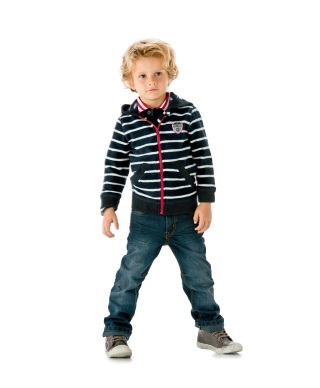 glaçonpoinçon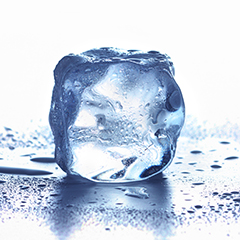 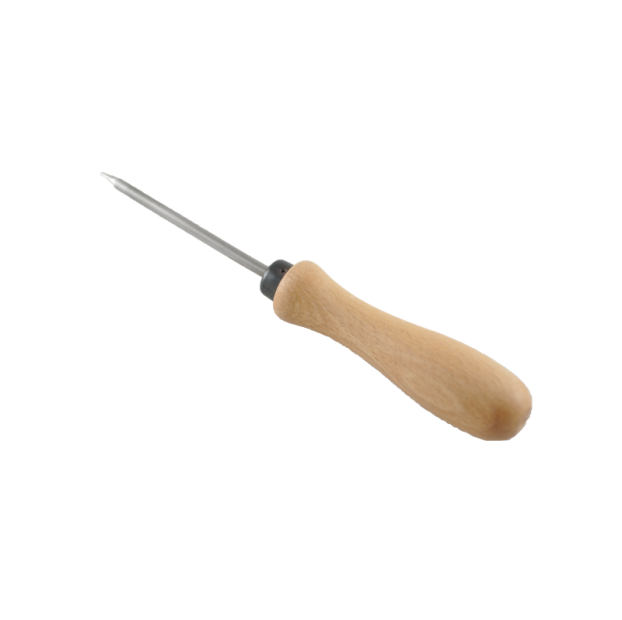 hameçonfrançais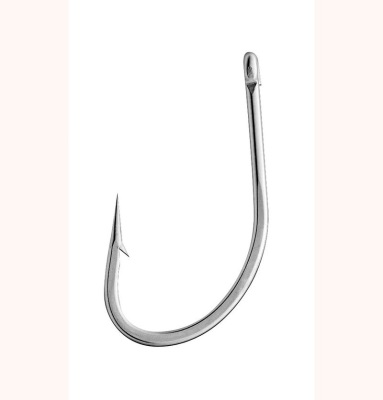 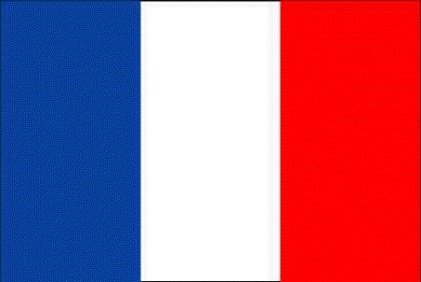 additionrécréation8+2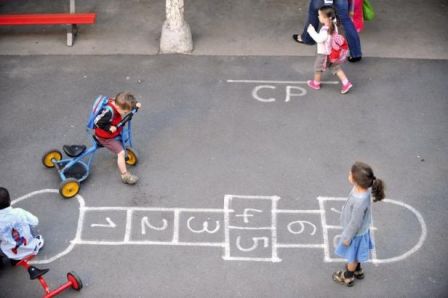 acrobatiebalançoire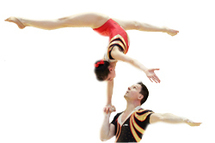 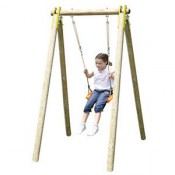 ceriseglace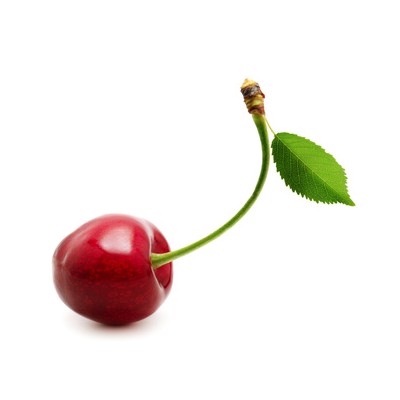 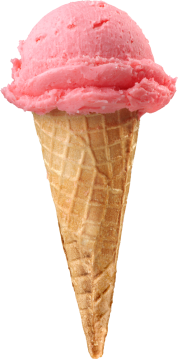 cigognesourcil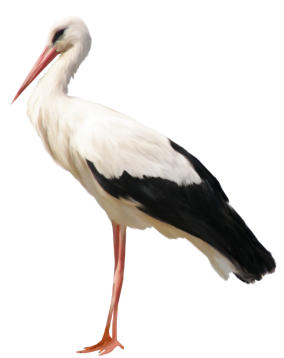 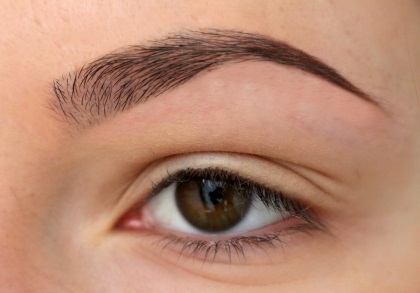 citroncible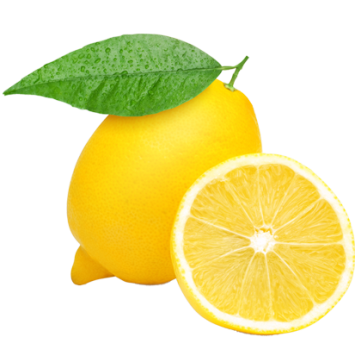 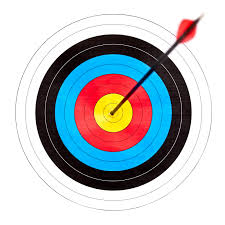 hélicebalance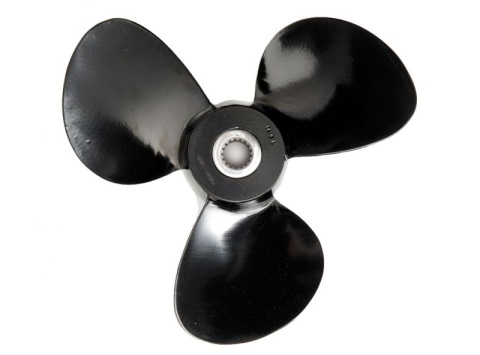 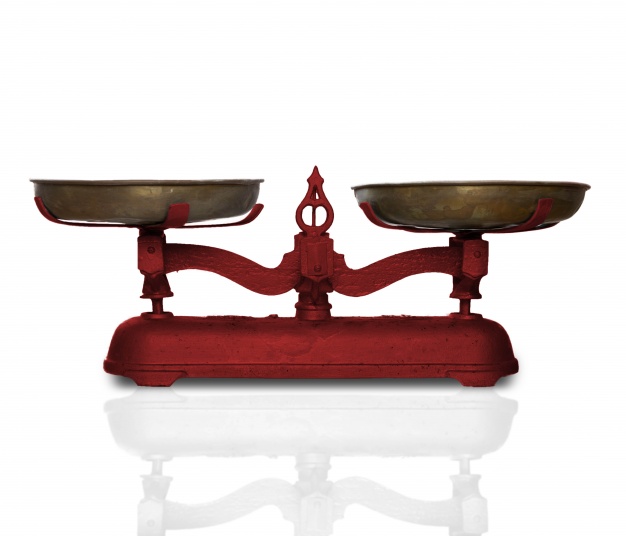 